À Secretaria de Estado de Fazenda, Planejamento, Orçamento e Gestão do Distrito Federal:IDENTIFICAÇÃO DO AUTUADO/CONTRIBUINTEO Contribuinte acima identificado, com amparo no art. 53 do Decreto nº 33.269/2011, apresenta impugnação contra o lançamento tributário a seguir indicado.LANÇAMENTO TRIBUTÁRIO IMPUGNADO:Tributos Indiretos (ICMS OU ISS)Tributos Diretos (IPTU, ITCD, ITBI, IPVA, TLP)ABRANGÊNCIA DA IMPUGNAÇÃO(   )  TOTAL - Para efeitos do § 3º do art. 50 do Decreto nº 33.269/2011, o contribuinte declara que a presente impugnação contesta o lançamento tributário em sua totalidade, abrangendo todos os itens e períodos indicados no documento que formalizou a exigência tributária.       (    )  PARCIAL – Para efeitos do § 3º do art. 50 do Decreto nº 33.269/2011, o contribuinte declara que a presente impugnação contesta o lançamento tributário  apenas quanto aos itens e períodos no quadro a seguir: ( *) Atenção: Devem ser apresentados na forma do Anexo I ou em petição apartada os motivos de fato e de direito de forma individualizada para cada item do documento que formalizar a exigência do crédito tributário (§ 5º, art. 53, Decreto nº 33.269/2011).O contribuinte declara-se ciente de que, em face das informações constantes do item anterior, todos os valores contidos nos itens e períodos não impugnados, referentes ao lançamento tributário, serão inscritos em Dívida Ativa, nos termos do § 3º do art. 50 do Decreto nº 33.269/2011. O contribuinte declara, ainda, estar ciente de que a matéria que não tenha sido expressa e especificamente contestada, ou que tenha sido contestada, exclusivamente, sob argumento de inconstitucionalidade, será considerada não-impugnada; não será objeto de apreciação pelo julgamento; e o crédito tributário correspondente será inscrito em Dívida Ativa (§ 3º do art. 50 combinado com os § § 3º e 4º do 53 do Decreto nº 33.269/2011).O contribuinte declara que, após o recebimento do lançamento tributário, realizou pagamento/parcelamento relativo a fato(s) gerador(res) exigido(s) no lançamento ora impugnado, a seguir discriminado(s):RECURSO JUDICIAL (inciso V, § 2º, art. 153, Decreto nº 33.269/2011)O contribuinte propôs contra a Fazenda Pública do Distrito Federal ação judicial sobre o mesmo objeto da presente impugnação?  (     ) Sim        (     ) NãoCaso tenha respondido SIM para a questão anterior, é necessário anexar cópia da petição e preencher as informações a seguir:ANEXO IAtenção! Este anexo é de uso facultativo, contudo a impugnação/petição a ser anexada ao “Formulário Impugnação contra o Lançamento Tributário” deve identificar os motivos de fato e de direito de forma individualizada para cada item do documento que formalizar a exigência do crédito tributário (§ 5º art. 53 Decreto nº 33.269/2011) Atenção: O prazo para apresentação do recurso voluntário contra as decisões de primeira instância é de 30 (trinta) dias, contado a partir da data da ciência pessoal, da entrega do Aviso de Recebimento ou da postagem da Notificação no Domicílio Fiscal Eletrônico do contribuinte. Não ocorrendo a ciência da intimação, nessas formas previstas nos incisos I, II e IV do artigo 12 do Decreto nº 33.269/2011, o prazo para recurso será contado a partir da data de publicação do Edital no DODF, nos termos do inciso V do art. 12 do mencionado Decreto.IMPUGNAÇÃO CONTRA LANÇAMENTO TRIBUTÁRIOArt. 53, Decreto nº 33.269/2011Processo NºNome ou Razão Social do ContribuinteNome ou Razão Social do ContribuinteNome ou Razão Social do ContribuinteNome ou Razão Social do ContribuinteNome ou Razão Social do ContribuinteCNPJ/CPF ou CFDFCNPJ/CPF ou CFDFE-mailE-mailE-mailEndereço constante do Cadastro Fiscal do Distrito Federal (CFDF) e, se o contribuinte não for inscrito no CFDF, endereço eleito para correspondênciaEndereço constante do Cadastro Fiscal do Distrito Federal (CFDF) e, se o contribuinte não for inscrito no CFDF, endereço eleito para correspondênciaEndereço constante do Cadastro Fiscal do Distrito Federal (CFDF) e, se o contribuinte não for inscrito no CFDF, endereço eleito para correspondênciaEndereço constante do Cadastro Fiscal do Distrito Federal (CFDF) e, se o contribuinte não for inscrito no CFDF, endereço eleito para correspondênciaEndereço constante do Cadastro Fiscal do Distrito Federal (CFDF) e, se o contribuinte não for inscrito no CFDF, endereço eleito para correspondênciaBairroCidadeCidadeUFCEPTelefoneCelular Celular FaxFaxTributoAI / AIA/ Notificação/Aviso Nº DO PROCESSOTributoInscrição / Placa  ExercícioNotificação/GuiaSIGAC - Número do protocolo do pedido de revisão de lançamento de IPTU, de TLP, de IPVA, de ITBI ou de ITCD Itens Impugnados (*)PeríodosData do Pagamento/ParcelamentoValor Pago/ParceladoPeríodos/fatos geradores abrangidos pelo pagamento/parcelamentoNº ProcessoNº ProcessoTribunal / VaraTribunal / VaraData do AjuizamentoData do AjuizamentoIDENTIFICAÇÃOIDENTIFICAÇÃOIDENTIFICAÇÃOIDENTIFICAÇÃOIDENTIFICAÇÃOIDENTIFICAÇÃOIDENTIFICAÇÃOIDENTIFICAÇÃOIDENTIFICAÇÃO Contribuinte  Responsável  Procurador Contribuinte  Responsável  Procurador Contribuinte  Responsável  Procurador Contribuinte  Responsável  Procurador Contribuinte  Responsável  Procurador Contribuinte  Responsável  Procurador Contribuinte  Responsável  Procurador Contribuinte  Responsável  Procurador Contribuinte  Responsável  ProcuradorNomeNomeNomeNomeNomeNomeNomeNomeNomeCPFCPFCPFIDENTIDADE NºIDENTIDADE NºÓRGÃO EMISSORÓRGÃO EMISSORUF    Brasília - DF,    de       de         Brasília - DF,    de       de         Brasília - DF,    de       de         Brasília - DF,    de       de         Brasília - DF,    de       de         Brasília - DF,    de       de         Brasília - DF,    de       de         Brasília - DF,    de       de         Brasília - DF,    de       de     Assinatura do (a) ContribuinteAssinatura do (a) ContribuinteAssinatura do (a) ContribuinteAssinatura do (a) ContribuinteAssinatura do (a) ContribuinteAssinatura do (a) ContribuinteINSTRUÇÕES PARA UTILIZAÇÃO DO FORMULÁRIO “IMPUGNAÇÃO CONTRA LANÇAMENTO TRIBUTÁRIO”(INSTRUÇÃO NORMATIVA SUREC Nº 04/2015)As impugnações contra os lançamentos somente serão aceitas se acompanhadas deste formulário devidamente preenchido.O “Anexo I” deste formulário é de uso facultativo, contudo a impugnação/petição a ser anexada a este formulário deve identificar os motivos de fato e de direito de forma individualizada para cada item do documento que formalizar a exigência do crédito tributário. O presente formulário só será aceito se preenchido sem rasura, legível, assinado pelo contribuinte ou seu representante legal e acompanhado dos documentos exigidos a seguir relacionados.Atenção para a data limite para protocolar o requerimento.Os documentos exigidos só podem ser apresentados em original ou cópia legível, acompanhada do original para autenticação no momento da apresentação. O andamento poderá ser consultado no site www.fazenda.df.gov.br, aba empresa/cidadão - ProcessosAtenção: O prazo para apresentação do recurso voluntário contra as decisões de primeira instância é de 30 (trinta) dias, contado a partir da data da ciência pessoal, da entrega do Aviso de Recebimento ou da postagem da Notificação no Domicílio Fiscal Eletrônico do contribuinte. Não ocorrendo a ciência da intimação, nessas formas previstas nos incisos I, II e IV do artigo 12 do Decreto nº 33.269/2011, o prazo para recurso será contado a partir da data de publicação do Edital no DODF, nos termos do inciso V do art. 12 do mencionado Decreto.Documentos NecessáriosPessoa Física: documento de identidade e CPFPessoa Jurídica:Do autuado/contribuinte: certidão simplificada emitida pela Junta Comercial ou Certidão expedida por Cartório de Registro Civil das Pessoas Jurídicas do Distrito Federal, expedida há no máximo 30 dias.Do Sócio-Gerente/Administrador: documento de identidade e CPFProcurador, em caso de requerimento feito mediante procuração: procuração, com poderes específicos, pública ou particular com firma reconhecida em cartório do Distrito Federal Carteira de Identidade; CPF. Atenção! Nos termos da IN/SUREC nº 04/2014, para a prática de atos que visem a impugnação de lançamento, desistência da jurisdição contenciosa, ciência de decisão do contencioso administrativo é necessário que constem expressamente da procuração os poderes específicos para a prática de tais atos. Quando a procuração não for pública, deverá trazer a firma reconhecida do mandante (IN/SUREC nº 04/2014). INSTRUÇÕES PARA UTILIZAÇÃO DO FORMULÁRIO “IMPUGNAÇÃO CONTRA LANÇAMENTO TRIBUTÁRIO”(INSTRUÇÃO NORMATIVA SUREC Nº 04/2015)As impugnações contra os lançamentos somente serão aceitas se acompanhadas deste formulário devidamente preenchido.O “Anexo I” deste formulário é de uso facultativo, contudo a impugnação/petição a ser anexada a este formulário deve identificar os motivos de fato e de direito de forma individualizada para cada item do documento que formalizar a exigência do crédito tributário. O presente formulário só será aceito se preenchido sem rasura, legível, assinado pelo contribuinte ou seu representante legal e acompanhado dos documentos exigidos a seguir relacionados.Atenção para a data limite para protocolar o requerimento.Os documentos exigidos só podem ser apresentados em original ou cópia legível, acompanhada do original para autenticação no momento da apresentação. O andamento poderá ser consultado no site www.fazenda.df.gov.br, aba empresa/cidadão - ProcessosAtenção: O prazo para apresentação do recurso voluntário contra as decisões de primeira instância é de 30 (trinta) dias, contado a partir da data da ciência pessoal, da entrega do Aviso de Recebimento ou da postagem da Notificação no Domicílio Fiscal Eletrônico do contribuinte. Não ocorrendo a ciência da intimação, nessas formas previstas nos incisos I, II e IV do artigo 12 do Decreto nº 33.269/2011, o prazo para recurso será contado a partir da data de publicação do Edital no DODF, nos termos do inciso V do art. 12 do mencionado Decreto.Documentos NecessáriosPessoa Física: documento de identidade e CPFPessoa Jurídica:Do autuado/contribuinte: certidão simplificada emitida pela Junta Comercial ou Certidão expedida por Cartório de Registro Civil das Pessoas Jurídicas do Distrito Federal, expedida há no máximo 30 dias.Do Sócio-Gerente/Administrador: documento de identidade e CPFProcurador, em caso de requerimento feito mediante procuração: procuração, com poderes específicos, pública ou particular com firma reconhecida em cartório do Distrito Federal Carteira de Identidade; CPF. Atenção! Nos termos da IN/SUREC nº 04/2014, para a prática de atos que visem a impugnação de lançamento, desistência da jurisdição contenciosa, ciência de decisão do contencioso administrativo é necessário que constem expressamente da procuração os poderes específicos para a prática de tais atos. Quando a procuração não for pública, deverá trazer a firma reconhecida do mandante (IN/SUREC nº 04/2014). INSTRUÇÕES PARA UTILIZAÇÃO DO FORMULÁRIO “IMPUGNAÇÃO CONTRA LANÇAMENTO TRIBUTÁRIO”(INSTRUÇÃO NORMATIVA SUREC Nº 04/2015)As impugnações contra os lançamentos somente serão aceitas se acompanhadas deste formulário devidamente preenchido.O “Anexo I” deste formulário é de uso facultativo, contudo a impugnação/petição a ser anexada a este formulário deve identificar os motivos de fato e de direito de forma individualizada para cada item do documento que formalizar a exigência do crédito tributário. O presente formulário só será aceito se preenchido sem rasura, legível, assinado pelo contribuinte ou seu representante legal e acompanhado dos documentos exigidos a seguir relacionados.Atenção para a data limite para protocolar o requerimento.Os documentos exigidos só podem ser apresentados em original ou cópia legível, acompanhada do original para autenticação no momento da apresentação. O andamento poderá ser consultado no site www.fazenda.df.gov.br, aba empresa/cidadão - ProcessosAtenção: O prazo para apresentação do recurso voluntário contra as decisões de primeira instância é de 30 (trinta) dias, contado a partir da data da ciência pessoal, da entrega do Aviso de Recebimento ou da postagem da Notificação no Domicílio Fiscal Eletrônico do contribuinte. Não ocorrendo a ciência da intimação, nessas formas previstas nos incisos I, II e IV do artigo 12 do Decreto nº 33.269/2011, o prazo para recurso será contado a partir da data de publicação do Edital no DODF, nos termos do inciso V do art. 12 do mencionado Decreto.Documentos NecessáriosPessoa Física: documento de identidade e CPFPessoa Jurídica:Do autuado/contribuinte: certidão simplificada emitida pela Junta Comercial ou Certidão expedida por Cartório de Registro Civil das Pessoas Jurídicas do Distrito Federal, expedida há no máximo 30 dias.Do Sócio-Gerente/Administrador: documento de identidade e CPFProcurador, em caso de requerimento feito mediante procuração: procuração, com poderes específicos, pública ou particular com firma reconhecida em cartório do Distrito Federal Carteira de Identidade; CPF. Atenção! Nos termos da IN/SUREC nº 04/2014, para a prática de atos que visem a impugnação de lançamento, desistência da jurisdição contenciosa, ciência de decisão do contencioso administrativo é necessário que constem expressamente da procuração os poderes específicos para a prática de tais atos. Quando a procuração não for pública, deverá trazer a firma reconhecida do mandante (IN/SUREC nº 04/2014). INSTRUÇÕES PARA UTILIZAÇÃO DO FORMULÁRIO “IMPUGNAÇÃO CONTRA LANÇAMENTO TRIBUTÁRIO”(INSTRUÇÃO NORMATIVA SUREC Nº 04/2015)As impugnações contra os lançamentos somente serão aceitas se acompanhadas deste formulário devidamente preenchido.O “Anexo I” deste formulário é de uso facultativo, contudo a impugnação/petição a ser anexada a este formulário deve identificar os motivos de fato e de direito de forma individualizada para cada item do documento que formalizar a exigência do crédito tributário. O presente formulário só será aceito se preenchido sem rasura, legível, assinado pelo contribuinte ou seu representante legal e acompanhado dos documentos exigidos a seguir relacionados.Atenção para a data limite para protocolar o requerimento.Os documentos exigidos só podem ser apresentados em original ou cópia legível, acompanhada do original para autenticação no momento da apresentação. O andamento poderá ser consultado no site www.fazenda.df.gov.br, aba empresa/cidadão - ProcessosAtenção: O prazo para apresentação do recurso voluntário contra as decisões de primeira instância é de 30 (trinta) dias, contado a partir da data da ciência pessoal, da entrega do Aviso de Recebimento ou da postagem da Notificação no Domicílio Fiscal Eletrônico do contribuinte. Não ocorrendo a ciência da intimação, nessas formas previstas nos incisos I, II e IV do artigo 12 do Decreto nº 33.269/2011, o prazo para recurso será contado a partir da data de publicação do Edital no DODF, nos termos do inciso V do art. 12 do mencionado Decreto.Documentos NecessáriosPessoa Física: documento de identidade e CPFPessoa Jurídica:Do autuado/contribuinte: certidão simplificada emitida pela Junta Comercial ou Certidão expedida por Cartório de Registro Civil das Pessoas Jurídicas do Distrito Federal, expedida há no máximo 30 dias.Do Sócio-Gerente/Administrador: documento de identidade e CPFProcurador, em caso de requerimento feito mediante procuração: procuração, com poderes específicos, pública ou particular com firma reconhecida em cartório do Distrito Federal Carteira de Identidade; CPF. Atenção! Nos termos da IN/SUREC nº 04/2014, para a prática de atos que visem a impugnação de lançamento, desistência da jurisdição contenciosa, ciência de decisão do contencioso administrativo é necessário que constem expressamente da procuração os poderes específicos para a prática de tais atos. Quando a procuração não for pública, deverá trazer a firma reconhecida do mandante (IN/SUREC nº 04/2014). INSTRUÇÕES PARA UTILIZAÇÃO DO FORMULÁRIO “IMPUGNAÇÃO CONTRA LANÇAMENTO TRIBUTÁRIO”(INSTRUÇÃO NORMATIVA SUREC Nº 04/2015)As impugnações contra os lançamentos somente serão aceitas se acompanhadas deste formulário devidamente preenchido.O “Anexo I” deste formulário é de uso facultativo, contudo a impugnação/petição a ser anexada a este formulário deve identificar os motivos de fato e de direito de forma individualizada para cada item do documento que formalizar a exigência do crédito tributário. O presente formulário só será aceito se preenchido sem rasura, legível, assinado pelo contribuinte ou seu representante legal e acompanhado dos documentos exigidos a seguir relacionados.Atenção para a data limite para protocolar o requerimento.Os documentos exigidos só podem ser apresentados em original ou cópia legível, acompanhada do original para autenticação no momento da apresentação. O andamento poderá ser consultado no site www.fazenda.df.gov.br, aba empresa/cidadão - ProcessosAtenção: O prazo para apresentação do recurso voluntário contra as decisões de primeira instância é de 30 (trinta) dias, contado a partir da data da ciência pessoal, da entrega do Aviso de Recebimento ou da postagem da Notificação no Domicílio Fiscal Eletrônico do contribuinte. Não ocorrendo a ciência da intimação, nessas formas previstas nos incisos I, II e IV do artigo 12 do Decreto nº 33.269/2011, o prazo para recurso será contado a partir da data de publicação do Edital no DODF, nos termos do inciso V do art. 12 do mencionado Decreto.Documentos NecessáriosPessoa Física: documento de identidade e CPFPessoa Jurídica:Do autuado/contribuinte: certidão simplificada emitida pela Junta Comercial ou Certidão expedida por Cartório de Registro Civil das Pessoas Jurídicas do Distrito Federal, expedida há no máximo 30 dias.Do Sócio-Gerente/Administrador: documento de identidade e CPFProcurador, em caso de requerimento feito mediante procuração: procuração, com poderes específicos, pública ou particular com firma reconhecida em cartório do Distrito Federal Carteira de Identidade; CPF. Atenção! Nos termos da IN/SUREC nº 04/2014, para a prática de atos que visem a impugnação de lançamento, desistência da jurisdição contenciosa, ciência de decisão do contencioso administrativo é necessário que constem expressamente da procuração os poderes específicos para a prática de tais atos. Quando a procuração não for pública, deverá trazer a firma reconhecida do mandante (IN/SUREC nº 04/2014). INSTRUÇÕES PARA UTILIZAÇÃO DO FORMULÁRIO “IMPUGNAÇÃO CONTRA LANÇAMENTO TRIBUTÁRIO”(INSTRUÇÃO NORMATIVA SUREC Nº 04/2015)As impugnações contra os lançamentos somente serão aceitas se acompanhadas deste formulário devidamente preenchido.O “Anexo I” deste formulário é de uso facultativo, contudo a impugnação/petição a ser anexada a este formulário deve identificar os motivos de fato e de direito de forma individualizada para cada item do documento que formalizar a exigência do crédito tributário. O presente formulário só será aceito se preenchido sem rasura, legível, assinado pelo contribuinte ou seu representante legal e acompanhado dos documentos exigidos a seguir relacionados.Atenção para a data limite para protocolar o requerimento.Os documentos exigidos só podem ser apresentados em original ou cópia legível, acompanhada do original para autenticação no momento da apresentação. O andamento poderá ser consultado no site www.fazenda.df.gov.br, aba empresa/cidadão - ProcessosAtenção: O prazo para apresentação do recurso voluntário contra as decisões de primeira instância é de 30 (trinta) dias, contado a partir da data da ciência pessoal, da entrega do Aviso de Recebimento ou da postagem da Notificação no Domicílio Fiscal Eletrônico do contribuinte. Não ocorrendo a ciência da intimação, nessas formas previstas nos incisos I, II e IV do artigo 12 do Decreto nº 33.269/2011, o prazo para recurso será contado a partir da data de publicação do Edital no DODF, nos termos do inciso V do art. 12 do mencionado Decreto.Documentos NecessáriosPessoa Física: documento de identidade e CPFPessoa Jurídica:Do autuado/contribuinte: certidão simplificada emitida pela Junta Comercial ou Certidão expedida por Cartório de Registro Civil das Pessoas Jurídicas do Distrito Federal, expedida há no máximo 30 dias.Do Sócio-Gerente/Administrador: documento de identidade e CPFProcurador, em caso de requerimento feito mediante procuração: procuração, com poderes específicos, pública ou particular com firma reconhecida em cartório do Distrito Federal Carteira de Identidade; CPF. Atenção! Nos termos da IN/SUREC nº 04/2014, para a prática de atos que visem a impugnação de lançamento, desistência da jurisdição contenciosa, ciência de decisão do contencioso administrativo é necessário que constem expressamente da procuração os poderes específicos para a prática de tais atos. Quando a procuração não for pública, deverá trazer a firma reconhecida do mandante (IN/SUREC nº 04/2014). INSTRUÇÕES PARA UTILIZAÇÃO DO FORMULÁRIO “IMPUGNAÇÃO CONTRA LANÇAMENTO TRIBUTÁRIO”(INSTRUÇÃO NORMATIVA SUREC Nº 04/2015)As impugnações contra os lançamentos somente serão aceitas se acompanhadas deste formulário devidamente preenchido.O “Anexo I” deste formulário é de uso facultativo, contudo a impugnação/petição a ser anexada a este formulário deve identificar os motivos de fato e de direito de forma individualizada para cada item do documento que formalizar a exigência do crédito tributário. O presente formulário só será aceito se preenchido sem rasura, legível, assinado pelo contribuinte ou seu representante legal e acompanhado dos documentos exigidos a seguir relacionados.Atenção para a data limite para protocolar o requerimento.Os documentos exigidos só podem ser apresentados em original ou cópia legível, acompanhada do original para autenticação no momento da apresentação. O andamento poderá ser consultado no site www.fazenda.df.gov.br, aba empresa/cidadão - ProcessosAtenção: O prazo para apresentação do recurso voluntário contra as decisões de primeira instância é de 30 (trinta) dias, contado a partir da data da ciência pessoal, da entrega do Aviso de Recebimento ou da postagem da Notificação no Domicílio Fiscal Eletrônico do contribuinte. Não ocorrendo a ciência da intimação, nessas formas previstas nos incisos I, II e IV do artigo 12 do Decreto nº 33.269/2011, o prazo para recurso será contado a partir da data de publicação do Edital no DODF, nos termos do inciso V do art. 12 do mencionado Decreto.Documentos NecessáriosPessoa Física: documento de identidade e CPFPessoa Jurídica:Do autuado/contribuinte: certidão simplificada emitida pela Junta Comercial ou Certidão expedida por Cartório de Registro Civil das Pessoas Jurídicas do Distrito Federal, expedida há no máximo 30 dias.Do Sócio-Gerente/Administrador: documento de identidade e CPFProcurador, em caso de requerimento feito mediante procuração: procuração, com poderes específicos, pública ou particular com firma reconhecida em cartório do Distrito Federal Carteira de Identidade; CPF. Atenção! Nos termos da IN/SUREC nº 04/2014, para a prática de atos que visem a impugnação de lançamento, desistência da jurisdição contenciosa, ciência de decisão do contencioso administrativo é necessário que constem expressamente da procuração os poderes específicos para a prática de tais atos. Quando a procuração não for pública, deverá trazer a firma reconhecida do mandante (IN/SUREC nº 04/2014). INSTRUÇÕES PARA UTILIZAÇÃO DO FORMULÁRIO “IMPUGNAÇÃO CONTRA LANÇAMENTO TRIBUTÁRIO”(INSTRUÇÃO NORMATIVA SUREC Nº 04/2015)As impugnações contra os lançamentos somente serão aceitas se acompanhadas deste formulário devidamente preenchido.O “Anexo I” deste formulário é de uso facultativo, contudo a impugnação/petição a ser anexada a este formulário deve identificar os motivos de fato e de direito de forma individualizada para cada item do documento que formalizar a exigência do crédito tributário. O presente formulário só será aceito se preenchido sem rasura, legível, assinado pelo contribuinte ou seu representante legal e acompanhado dos documentos exigidos a seguir relacionados.Atenção para a data limite para protocolar o requerimento.Os documentos exigidos só podem ser apresentados em original ou cópia legível, acompanhada do original para autenticação no momento da apresentação. O andamento poderá ser consultado no site www.fazenda.df.gov.br, aba empresa/cidadão - ProcessosAtenção: O prazo para apresentação do recurso voluntário contra as decisões de primeira instância é de 30 (trinta) dias, contado a partir da data da ciência pessoal, da entrega do Aviso de Recebimento ou da postagem da Notificação no Domicílio Fiscal Eletrônico do contribuinte. Não ocorrendo a ciência da intimação, nessas formas previstas nos incisos I, II e IV do artigo 12 do Decreto nº 33.269/2011, o prazo para recurso será contado a partir da data de publicação do Edital no DODF, nos termos do inciso V do art. 12 do mencionado Decreto.Documentos NecessáriosPessoa Física: documento de identidade e CPFPessoa Jurídica:Do autuado/contribuinte: certidão simplificada emitida pela Junta Comercial ou Certidão expedida por Cartório de Registro Civil das Pessoas Jurídicas do Distrito Federal, expedida há no máximo 30 dias.Do Sócio-Gerente/Administrador: documento de identidade e CPFProcurador, em caso de requerimento feito mediante procuração: procuração, com poderes específicos, pública ou particular com firma reconhecida em cartório do Distrito Federal Carteira de Identidade; CPF. Atenção! Nos termos da IN/SUREC nº 04/2014, para a prática de atos que visem a impugnação de lançamento, desistência da jurisdição contenciosa, ciência de decisão do contencioso administrativo é necessário que constem expressamente da procuração os poderes específicos para a prática de tais atos. Quando a procuração não for pública, deverá trazer a firma reconhecida do mandante (IN/SUREC nº 04/2014). INSTRUÇÕES PARA UTILIZAÇÃO DO FORMULÁRIO “IMPUGNAÇÃO CONTRA LANÇAMENTO TRIBUTÁRIO”(INSTRUÇÃO NORMATIVA SUREC Nº 04/2015)As impugnações contra os lançamentos somente serão aceitas se acompanhadas deste formulário devidamente preenchido.O “Anexo I” deste formulário é de uso facultativo, contudo a impugnação/petição a ser anexada a este formulário deve identificar os motivos de fato e de direito de forma individualizada para cada item do documento que formalizar a exigência do crédito tributário. O presente formulário só será aceito se preenchido sem rasura, legível, assinado pelo contribuinte ou seu representante legal e acompanhado dos documentos exigidos a seguir relacionados.Atenção para a data limite para protocolar o requerimento.Os documentos exigidos só podem ser apresentados em original ou cópia legível, acompanhada do original para autenticação no momento da apresentação. O andamento poderá ser consultado no site www.fazenda.df.gov.br, aba empresa/cidadão - ProcessosAtenção: O prazo para apresentação do recurso voluntário contra as decisões de primeira instância é de 30 (trinta) dias, contado a partir da data da ciência pessoal, da entrega do Aviso de Recebimento ou da postagem da Notificação no Domicílio Fiscal Eletrônico do contribuinte. Não ocorrendo a ciência da intimação, nessas formas previstas nos incisos I, II e IV do artigo 12 do Decreto nº 33.269/2011, o prazo para recurso será contado a partir da data de publicação do Edital no DODF, nos termos do inciso V do art. 12 do mencionado Decreto.Documentos NecessáriosPessoa Física: documento de identidade e CPFPessoa Jurídica:Do autuado/contribuinte: certidão simplificada emitida pela Junta Comercial ou Certidão expedida por Cartório de Registro Civil das Pessoas Jurídicas do Distrito Federal, expedida há no máximo 30 dias.Do Sócio-Gerente/Administrador: documento de identidade e CPFProcurador, em caso de requerimento feito mediante procuração: procuração, com poderes específicos, pública ou particular com firma reconhecida em cartório do Distrito Federal Carteira de Identidade; CPF. Atenção! Nos termos da IN/SUREC nº 04/2014, para a prática de atos que visem a impugnação de lançamento, desistência da jurisdição contenciosa, ciência de decisão do contencioso administrativo é necessário que constem expressamente da procuração os poderes específicos para a prática de tais atos. Quando a procuração não for pública, deverá trazer a firma reconhecida do mandante (IN/SUREC nº 04/2014). Item(ns) impugnado(s):Período(s):O(s) item(ns) e o(s) período(s) indicado(s) acima são impugnados com base nos motivos de fato e de direito a seguir expostos:O(s) item(ns) e o(s) período(s) indicado(s) acima são impugnados com base nos motivos de fato e de direito a seguir expostos:Assinatura do (a) Contribuinte 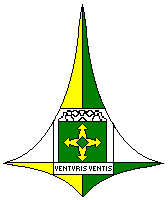 